продолжение (начало в номере № 18 от 25.11.2019)                                                                  08.11.2019г. №109РОССИЙСКАЯ ФЕДЕРАЦИЯИРКУТСКАЯ ОБЛАСТЬМАМСКО-ЧУЙСКИЙ РАЙОНЛУГОВСКОЕ ГОРОДСКОЕ ПОСЕЛЕНИЕАДМИНИСТРАЦИЯРАСПОРЯЖЕНИЕО НАЗНАЧЕНИИ ПУБЛИЧНЫХ СЛУШАНИЙ ПО ПРОЕКТУ РЕШЕНИЯ ДУМЫ ЛУГОВСКОГО ГОРОДСКОГО ПОСЕЛЕНИЯ «О БЮДЖЕТЕ ЛУГОВСКОГО ГОРОДСКОГО ПОСЕЛЕНИЯ НА 2020 ГОД И ПЛАНОВЫЙ ПЕРИОД 2021-2022 ГГ.»В целях организации составления проекта местного бюджета на 2020 год и на плановый период 2021 и 2022 годов в соответствии со статьей 184 Бюджетного кодекса Российской Федерации, Уставом  Луговского муниципального образования, Положением «О публичных слушаниях в  Луговском городском поселении», утвержденным решением Думы Луговского городского поселения от 01.04.2006 года  № 36  1. Назначить публичные слушания по проекту решения Думы Луговского городского поселения «О бюджете Луговского городского поселения на 2020 год и плановый период 2021-2022 гг.» на 29.11.2019 года  в 15-00 час. по местному времени  по адресу: Иркутская область,  Мамско-Чуйский район, п. Луговский, ул. Школьная,102. Утвердить состав рабочей группы по подготовке публичных слушаний и учёту предложений по проекту решения Думы Луговского городского поселения «О бюджете Луговского городского поселения на 2020 год  и плановый период 2021-2022 гг.» (Приложение № 1).3. Утвердить Порядок учета предложений по подготовке публичных слушаний по проекту решения Думы Луговского городского поселения «О бюджете Луговского городского поселения на 2020 год и плановый период 2021-2022 гг.», участия граждан в его обсуждении и проведения по нему публичных слушаний (Приложение № 2).4. Рабочей группе организовать проведение публичных слушаний и учет предложений по проекту решения Думы Луговского городского поселения «О бюджете Луговского городского поселения на 2020 год  и плановый период 2021-2022гг.». Подготовить заключение о результатах проведения публичных слушаний.5. Опубликовать данное распоряжение в установленном порядке.6. Контроль за исполнением данного распоряжения  оставляю за собой. Главы Луговского городского поселения                                                            А.В. Ушаков  Приложение №1к Распоряжению     от 08.11.2019г. № 109Состав рабочей группыпо подготовке  публичных слушаний и учету предложений по проекту РЕШЕНИЯ ДУМЫ ЛУГОВСКОГО ГОРОДСКОГО ПОСЕЛЕНИЯ «О бюджете Луговского городского поселения на 2020 год и плановый период 2021-2022 гг.»1. Председатель группы – Ушаков А.В. глава Луговского муниципального образования.2. Секретарь группы - Токарчук Н.Н., ведущий специалист по жилищно-коммунальному хозяйству и социальным вопросам. 3. Члены группы:            - Прокопчева Елена Анатольевна – главный специалист по экономическим  вопросам.             - Хамиева О.Г. - председатель  постоянной комиссии по бюджету, ценообразованию, налогам и экономическому развитию Думы Луговского муниципального образования.          - Ваньшева И.М. - депутат Думы Луговского муниципального образования, член постоянной комиссии по бюджету, ценообразованию, налогам и экономическому развитию.          - Яковлева Марина Анатольевна - депутат Думы Луговского муниципального образования, член постоянной комиссии по бюджету, ценообразованию, налогам и экономическому развитию. Приложение № 2к Распоряжению                                        от 08.11.2019г. № 109Порядок учета предложенийпо подготовке публичных слушаний по проекту РЕШЕНИЯ ДУМЫ ЛУГОВСКОГО ГОРОДСКОГО ПОСЕЛЕНИЯ «О бюджете Луговского городского поселения на 2020 год и плановый период 2021-2022 гг.»1.Предложения по проекту Решения Думы Луговского городского поселения «О бюджете Луговского городского поселения на 2020 год  и плановый период 2021-2022гг.» направляются в письменном или электронном  виде в администрацию Луговского городского поселения (Иркутская область,  Мамско-Чуйский район, п. Луговский, ул. Школьная,10, тел.89526227713, электронная почта lugovka08@mail.ru).2.Поступившие от населения замечания и предложения по проекту Решения Думы Луговского городского поселения «О бюджете Луговского городского поселения на 2020 год  и плановый период 2021-2022 гг.» рассматриваются рабочей группой по подготовке публичных слушаний и учету предложений по проекту Решения Думы Луговского городского поселения «О бюджете Луговского городского поселения на 2020 год  и плановый период 2021-2022 гг.» для включения их в протокол публичных слушаний.3.Граждане участвуют в обсуждении проекта Решения Думы Луговского городского поселения «О бюджете Луговского городского поселения на 2020 год  и плановый период 2021-2022 гг.» посредством участия в публичных слушаниях.4.Публичные слушания по проекту Решения Думы Луговского городского поселения «О бюджете Луговского городского поселения на 2020 год  и плановый период 2021-2022 гг.» проводятся в порядке, установленном  статьей 17,18 Устава Луговского муниципального образования, Положением о порядке организации и проведения публичных слушаний в Луговском  городском поселении, утвержденным решением Думы Луговского городского  поселения от 01.04.2006 г. № 36.09.11.2019г. № 23РОССИЙСКАЯ ФЕДЕРАЦИЯИРКУТСКАЯ ОБЛАСТЬМАМСКО-ЧУЙСКИЙ РАЙОНЛУГОВСКОЕ ГОРОДСКОЕ ПОСЕЛЕНИЕДУМА ЛУГОВСКОГО ГОРОДСКОГО ПОСЕЛЕНИЯПЯТОГО СОЗЫВАРЕШЕНИЕ«О ВНЕСЕНИИ ИЗМЕНЕНИЙ В РЕШЕНИЕ ДУМЫ ЛУГОВСКОГО ГОРОДСКОГО ПОСЕЛЕНИЯ ОТ 03.12.2018 г.№ 12 «О БЮДЖЕТЕ ЛУГОВСКОГО ГОРОДСКОГО ПОСЕЛЕНИЯ  НА 2019 ГОД И ПЛАНОВЫЙ ПЕРИОД 2020 -2021 гг.»          В соответствии со статьей 11 Бюджетного кодекса Российской Федерации, с частью статьи 10 статьи 35 Федерального закона от 06.10.2003 г. № 131-ФЗ «Об общих принципах местного самоуправления в Российской Федерации», руководствуясь Уставом Луговского муниципального образования, рассмотрев проект бюджета  Луговского городского поселения «О внесении изменений в решение Думы Луговского городского поселения от 03.12.2018г. № 12 «О бюджете Луговского городского поселения на 2019 год и плановый период 2020- 2021 гг.»  Дума Луговского городского поселенияРЕШИЛА:Внести в решение Думы Луговского городского поселения от 03.12.2018 г. № 12 «О бюджете Луговского городского поселения на 2019 год и плановый период 2020- 2021 гг.»  изменения и дополнения:1.Пункт 1 изложить в новой редакции:«1.Утвердить бюджет  Луговского городского поселения (далее - бюджет поселения)  на  2019 год:общий объем доходов бюджета поселения в сумме 21318,4 тыс. рублей, в том числе по межбюджетным трансфертам из бюджетов других уровней в сумме 20572,5 тыс. рублей;        общий объем расходов бюджета поселения в сумме 21318,4 тыс. рублей.Дефицит бюджета поселения на 2019 год- 0,0 тыс. руб. или 0 %2.Приложения 2,4 к решению Думы Луговского городского поселения от 03.12.2018 г. № 12 «О бюджете Луговского городского поселения на 2019 год и плановый период 2020-2021 гг.» изложить его в новой редакции, согласно Приложениям 1, 2 к настоящему Решению (прилагаются).  3. Пункт 8 к решению о бюджете изложить в новой редакции:«8.Утвердить распределение бюджетных ассигнований по целевым статьям (муниципальным программам и непрограммным направлениям деятельности), группам видов расходов классификации расходов бюджетов на 2019 год и плановый период 2020-2021 годов согласно Приложению 3  к настоящему Решению.4.  Пункт 9 к решению о бюджете изложить в новой редакции:«9.Утвердить ведомственную структуру расходов бюджета Луговского городского поселения на 2019 год и на плановый период 2020-2021 гг. по главным распорядителям средств местного бюджета, разделам, подразделам, целевым статьям(муниципальным программам и непрограммным направлениям деятельности), группам видов расходов классификации расходов бюджетов Российской Федерации» согласно Приложению 4 к настоящему Решению (прилагаются).5. Приложения 11 к решению Думы Луговского городского поселения от 03.12.2018 г. № 12 «О бюджете Луговского городского поселения на 2019 год и плановый период 2020-2021 гг.» изложить его в новой редакции, согласно Приложению 5 к настоящему Решению (прилагаются).  		6. Настоящее решение подлежит  официальному опубликованию в газете «Наш дом» и размещению на официальном сайте Администрации Луговского городского поселения lugovka.irkmo.ru7. Настоящее решение вступает в силу со дня официального опубликования.Председатель Думы      Луговского городского поселения                   И. А. Барсукова	                                        Глава Луговского городского поселения                                                 А. В. УшаковПродолжение в следующем номере Администрация                                                бесплатноЛуговского городского                                    Тираж: 10 экз.Поселения                                                          Газета выходит по Ответственный редактор:                                мере накопления материалаГерасимова А.С.                                                             Адрес: 666801п. Луговский,            ул. Школьная, д.11                                                                    25.11.   2019     № 19 Газета для опубликования нормативно –  правовых актов администрации Луговского  городского поселения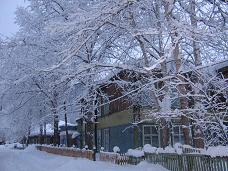 Приложение 10к решению Думы Луговского городского поселения от  .2019 г. № ПЕРЕЧЕНЬ ГЛАВНЫХ АДМИНИСТРАТОРОВ  ДОХОДОВ БЮДЖЕТА   ЛУГОВСКОГО ГОРОДСКОГО ПОСЕЛЕНИЯ НА  2020 ГОД И ПЛАНОВЫЙ ПЕРИОД 2021-2022 гг.Приложение 10к решению Думы Луговского городского поселения от  .2019 г. № ПЕРЕЧЕНЬ ГЛАВНЫХ АДМИНИСТРАТОРОВ  ДОХОДОВ БЮДЖЕТА   ЛУГОВСКОГО ГОРОДСКОГО ПОСЕЛЕНИЯ НА  2020 ГОД И ПЛАНОВЫЙ ПЕРИОД 2021-2022 гг.Приложение 10к решению Думы Луговского городского поселения от  .2019 г. № ПЕРЕЧЕНЬ ГЛАВНЫХ АДМИНИСТРАТОРОВ  ДОХОДОВ БЮДЖЕТА   ЛУГОВСКОГО ГОРОДСКОГО ПОСЕЛЕНИЯ НА  2020 ГОД И ПЛАНОВЫЙ ПЕРИОД 2021-2022 гг.Код администратораКод доходовНаименование доходаАДМИНИСТРАЦИЯ ЛУГОВСКОГО ГОРОДСКОГО ПОСЕЛЕНИЯАДМИНИСТРАЦИЯ ЛУГОВСКОГО ГОРОДСКОГО ПОСЕЛЕНИЯАДМИНИСТРАЦИЯ ЛУГОВСКОГО ГОРОДСКОГО ПОСЕЛЕНИЯ907 1 11 05013 13 0000 120Доходы, получаемые в виде арендной платы за земельные участки, государственная собственность на которые не разграничена и которые расположены в границах поселений, а также средства от продажи права на заключение договоров аренды указанных земельных участков907 1 11 05035 13 0000 120Доходы от сдачи в аренду имущества, находящегося в оперативном управлении органов управления поселений и созданных ими учреждений (за исключением имущества муниципальных автономных учреждений)907 1 17 01050 13 0000 180Невыясненные поступления, зачисляемые в бюджеты поселений9071 17 05050 13 0000 180Прочие неналоговые доходы бюджетов поселений907 2 02 29999 13 0000 151Прочие субсидии бюджетам поселений907 2 02 35118 13 0000 151Субвенция из областного бюджета  на организацию  первичного воинского учета 907 2 02 49999 13 0000 151Прочие межбюджетные трансферты, передаваемые бюджетам поселений907 2 19 60010 13 0000 151Возврат остатков субсидий, субвенций и иных межбюджетных трансфертов, имеющих целевое назначение, прошлых лет из бюджетов  поселений907 2 02 30024 13 0000 151Субвенция бюджетам поселений на выполнение передаваемых полномочий субъектов Российской ФедерацииПриложение 11к решению Думы Луговского городского поселенияот         2019 г. №  ПЕРЕЧЕНЬ ГЛАВНЫХ АДМИНИСТРАТОРОВ ИСТОЧНИКОВ  ВНУТРЕННЕГО ФИНАНСИРОВАНИЯ ДЕФИЦИТА  БЮДЖЕТА НА 2020 ГОД(тыс.руб)Приложение 11к решению Думы Луговского городского поселенияот         2019 г. №  ПЕРЕЧЕНЬ ГЛАВНЫХ АДМИНИСТРАТОРОВ ИСТОЧНИКОВ  ВНУТРЕННЕГО ФИНАНСИРОВАНИЯ ДЕФИЦИТА  БЮДЖЕТА НА 2020 ГОД(тыс.руб)Приложение 11к решению Думы Луговского городского поселенияот         2019 г. №  ПЕРЕЧЕНЬ ГЛАВНЫХ АДМИНИСТРАТОРОВ ИСТОЧНИКОВ  ВНУТРЕННЕГО ФИНАНСИРОВАНИЯ ДЕФИЦИТА  БЮДЖЕТА НА 2020 ГОД(тыс.руб)Наименование Код доходовСуммаВСЕГО ИСТОЧНКОВ ВНУТРЕННЕГО ФИНАНСИРОВАНИЯ ДЕФИЦИТА БЮДЖЕТАВСЕГО ИСТОЧНКОВ ВНУТРЕННЕГО ФИНАНСИРОВАНИЯ ДЕФИЦИТА БЮДЖЕТАБюджетные кредиты от других бюджетов бюджетной системы РФ907 010 30000 00 0000 0000Получение бюджетных кредитов от других бюджетов бюджетной системы РФ в валюте РФ907 010 30000 00 0000 7000Получение кредитов от других бюджетов бюджетной системы РФ бюджетами поселений в валюте РФ907 010 30000 00 0000 7100Погашение бюджетных кредитов, полученных от других бюджетов бюджетной системы РФ в валюте РФ907 010 30000 00 0000 8100Изменение остатков на счетах по учету средств бюджетов907 010 50000 00 0000 0000Увеличение прочих остатков средств бюджетов907 010 50200 00 0000 50010250,0Увеличение остатков средств бюджетов907 010 50000 00 0000 50010250,0Увеличение прочих остатков денежных средств бюджета поселения907 010 50201 00 0000 51010250,0Уменьшение остатков средств бюджетов907 010 50000 00 0000 60010250,0Уменьшение прочих остатков средств бюджета поселения907 010 50200 00 0000 60010250,0Уменьшение прочих остатков денежных средств бюджета поселения907 010 50201 10 0000 61010250,0Приложение 12к решению Думы Луговского городского поселенияот .2019 г. № ПЕРЕЧЕНЬ ГЛАВНЫХ АДМИНИСТРАТОРОВ ИСТОЧНИКОВ  ВНУТРЕННЕГО ФИНАНСИРОВАНИЯ ДЕФИЦИТА БЮДЖЕТА НА ПЛАНОВЫЙ ПЕРИОД 2021-2022 гг. (тыс.руб)Приложение 12к решению Думы Луговского городского поселенияот .2019 г. № ПЕРЕЧЕНЬ ГЛАВНЫХ АДМИНИСТРАТОРОВ ИСТОЧНИКОВ  ВНУТРЕННЕГО ФИНАНСИРОВАНИЯ ДЕФИЦИТА БЮДЖЕТА НА ПЛАНОВЫЙ ПЕРИОД 2021-2022 гг. (тыс.руб)Приложение 12к решению Думы Луговского городского поселенияот .2019 г. № ПЕРЕЧЕНЬ ГЛАВНЫХ АДМИНИСТРАТОРОВ ИСТОЧНИКОВ  ВНУТРЕННЕГО ФИНАНСИРОВАНИЯ ДЕФИЦИТА БЮДЖЕТА НА ПЛАНОВЫЙ ПЕРИОД 2021-2022 гг. (тыс.руб)Приложение 12к решению Думы Луговского городского поселенияот .2019 г. № ПЕРЕЧЕНЬ ГЛАВНЫХ АДМИНИСТРАТОРОВ ИСТОЧНИКОВ  ВНУТРЕННЕГО ФИНАНСИРОВАНИЯ ДЕФИЦИТА БЮДЖЕТА НА ПЛАНОВЫЙ ПЕРИОД 2021-2022 гг. (тыс.руб)Наименование Код доходовСУММА2021г2022гВСЕГО ИСТОЧНКОВ ВНУТРЕННЕГО ФИНАНСИРОВАНИЯ ДЕФИЦИТА БЮДЖЕТАВСЕГО ИСТОЧНКОВ ВНУТРЕННЕГО ФИНАНСИРОВАНИЯ ДЕФИЦИТА БЮДЖЕТАБюджетные кредиты от других бюджетов бюджетной системы РФ907 010 30000 00 0000 00000Получение бюджетных кредитов от других бюджетов бюджетной системы РФ в валюте РФ907 010 30000 00 0000 70000Получение кредитов от других бюджетов бюджетной системы РФ бюджетами поселений в валюте РФ907 010 30000 00 0000 71000Погашение бюджетных кредитов, полученных от других бюджетов бюджетной системы РФ в валюте РФ907 010 30000 00 0000 81000Изменение остатков на счетах по учету средств бюджетов907 010 50000 00 0000 00000Увеличение прочих остатков средств бюджетов907 010 50200 00 0000 50010049,39537,3Увеличение остатков средств бюджетов907 010 50000 00 0000 50010049,39537,3Увеличение прочих остатков денежных средств бюджета поселения907 010 50201 00 0000 51010049,39537,3Уменьшение остатков средств бюджетов907 010 50000 00 0000 6009802,49069,4Уменьшение прочих остатков средств бюджета поселения907 010 50200 00 0000 6009802,49069,4Уменьшение прочих остатков денежных средств бюджета поселения907 010 50201 10 0000 6109802,49069,4                                                            Приложение 13                            к решению Думы Луговского городского поселения                                    от        2019 г. № РАСПРЕДЕЛЕНИЕ ИНЫХ МЕЖБЮДЖЕТНЫХ ТРАСФЕРТОВ   ПРЕДОСТАВЛЯЕМЫХ БЮДЖЕТУ МУНИЦИПАЛЬНОГО ОБРАЗОВАНИЯ   МАМСКО-ЧУЙСКОГО РАЙОНА  НА 2020 ГОД ИЗ БЮДЖЕТАГОРОДСКОГО ПОСЕЛЕНИЯ ПО СОГЛАШЕНИЯМ НА ПЕРЕДАЧУ  ПОЛНОМОЧИЙ(тыс.руб)                                                            Приложение 13                            к решению Думы Луговского городского поселения                                    от        2019 г. № РАСПРЕДЕЛЕНИЕ ИНЫХ МЕЖБЮДЖЕТНЫХ ТРАСФЕРТОВ   ПРЕДОСТАВЛЯЕМЫХ БЮДЖЕТУ МУНИЦИПАЛЬНОГО ОБРАЗОВАНИЯ   МАМСКО-ЧУЙСКОГО РАЙОНА  НА 2020 ГОД ИЗ БЮДЖЕТАГОРОДСКОГО ПОСЕЛЕНИЯ ПО СОГЛАШЕНИЯМ НА ПЕРЕДАЧУ  ПОЛНОМОЧИЙ(тыс.руб)                                                            Приложение 13                            к решению Думы Луговского городского поселения                                    от        2019 г. № РАСПРЕДЕЛЕНИЕ ИНЫХ МЕЖБЮДЖЕТНЫХ ТРАСФЕРТОВ   ПРЕДОСТАВЛЯЕМЫХ БЮДЖЕТУ МУНИЦИПАЛЬНОГО ОБРАЗОВАНИЯ   МАМСКО-ЧУЙСКОГО РАЙОНА  НА 2020 ГОД ИЗ БЮДЖЕТАГОРОДСКОГО ПОСЕЛЕНИЯ ПО СОГЛАШЕНИЯМ НА ПЕРЕДАЧУ  ПОЛНОМОЧИЙ(тыс.руб)                                                            Приложение 13                            к решению Думы Луговского городского поселения                                    от        2019 г. № РАСПРЕДЕЛЕНИЕ ИНЫХ МЕЖБЮДЖЕТНЫХ ТРАСФЕРТОВ   ПРЕДОСТАВЛЯЕМЫХ БЮДЖЕТУ МУНИЦИПАЛЬНОГО ОБРАЗОВАНИЯ   МАМСКО-ЧУЙСКОГО РАЙОНА  НА 2020 ГОД ИЗ БЮДЖЕТАГОРОДСКОГО ПОСЕЛЕНИЯ ПО СОГЛАШЕНИЯМ НА ПЕРЕДАЧУ  ПОЛНОМОЧИЙ(тыс.руб)                                                            Приложение 13                            к решению Думы Луговского городского поселения                                    от        2019 г. № РАСПРЕДЕЛЕНИЕ ИНЫХ МЕЖБЮДЖЕТНЫХ ТРАСФЕРТОВ   ПРЕДОСТАВЛЯЕМЫХ БЮДЖЕТУ МУНИЦИПАЛЬНОГО ОБРАЗОВАНИЯ   МАМСКО-ЧУЙСКОГО РАЙОНА  НА 2020 ГОД ИЗ БЮДЖЕТАГОРОДСКОГО ПОСЕЛЕНИЯ ПО СОГЛАШЕНИЯМ НА ПЕРЕДАЧУ  ПОЛНОМОЧИЙ(тыс.руб)ГОРОДСКОЕ ПОСЕЛЕНИЕсумма2019 г.1Передача полномочий по составлению отчета об исполнении бюджета и осуществлению контороля за исполнением бюджета492,42Передача полномочий по осуществлению внешнего мунипального финансового контроля40,13итого532,5                                                Приложение 14                          к решению Думы Луговского городского поселения                                       от           2019 г. № РАСПРЕДЕЛЕНИЕ ИНЫХ МЕЖБЮДЖЕТНЫХ ТРАСФЕРТОВ   ПРЕДОСТАВЛЯЕМЫХ БЮДЖЕТУ МУНИЦИПАЛЬНОГО ОБРАЗОВАНИЯ   МАМСКО-ЧУЙСКОГО РАЙОНА  НА ПЛАНОВЫЙ ПЕРИОД 2021-2022 гг.ИЗ БЮДЖЕТА ГОРОДСКОГО ПОСЕЛЕНИЯ ПО СОГЛАШЕНИЯМ  НА ПЕРЕДАЧУ ПОЛНОМОЧИЙ(тыс.руб)                                                Приложение 14                          к решению Думы Луговского городского поселения                                       от           2019 г. № РАСПРЕДЕЛЕНИЕ ИНЫХ МЕЖБЮДЖЕТНЫХ ТРАСФЕРТОВ   ПРЕДОСТАВЛЯЕМЫХ БЮДЖЕТУ МУНИЦИПАЛЬНОГО ОБРАЗОВАНИЯ   МАМСКО-ЧУЙСКОГО РАЙОНА  НА ПЛАНОВЫЙ ПЕРИОД 2021-2022 гг.ИЗ БЮДЖЕТА ГОРОДСКОГО ПОСЕЛЕНИЯ ПО СОГЛАШЕНИЯМ  НА ПЕРЕДАЧУ ПОЛНОМОЧИЙ(тыс.руб)                                                Приложение 14                          к решению Думы Луговского городского поселения                                       от           2019 г. № РАСПРЕДЕЛЕНИЕ ИНЫХ МЕЖБЮДЖЕТНЫХ ТРАСФЕРТОВ   ПРЕДОСТАВЛЯЕМЫХ БЮДЖЕТУ МУНИЦИПАЛЬНОГО ОБРАЗОВАНИЯ   МАМСКО-ЧУЙСКОГО РАЙОНА  НА ПЛАНОВЫЙ ПЕРИОД 2021-2022 гг.ИЗ БЮДЖЕТА ГОРОДСКОГО ПОСЕЛЕНИЯ ПО СОГЛАШЕНИЯМ  НА ПЕРЕДАЧУ ПОЛНОМОЧИЙ(тыс.руб)                                                Приложение 14                          к решению Думы Луговского городского поселения                                       от           2019 г. № РАСПРЕДЕЛЕНИЕ ИНЫХ МЕЖБЮДЖЕТНЫХ ТРАСФЕРТОВ   ПРЕДОСТАВЛЯЕМЫХ БЮДЖЕТУ МУНИЦИПАЛЬНОГО ОБРАЗОВАНИЯ   МАМСКО-ЧУЙСКОГО РАЙОНА  НА ПЛАНОВЫЙ ПЕРИОД 2021-2022 гг.ИЗ БЮДЖЕТА ГОРОДСКОГО ПОСЕЛЕНИЯ ПО СОГЛАШЕНИЯМ  НА ПЕРЕДАЧУ ПОЛНОМОЧИЙ(тыс.руб)                                                Приложение 14                          к решению Думы Луговского городского поселения                                       от           2019 г. № РАСПРЕДЕЛЕНИЕ ИНЫХ МЕЖБЮДЖЕТНЫХ ТРАСФЕРТОВ   ПРЕДОСТАВЛЯЕМЫХ БЮДЖЕТУ МУНИЦИПАЛЬНОГО ОБРАЗОВАНИЯ   МАМСКО-ЧУЙСКОГО РАЙОНА  НА ПЛАНОВЫЙ ПЕРИОД 2021-2022 гг.ИЗ БЮДЖЕТА ГОРОДСКОГО ПОСЕЛЕНИЯ ПО СОГЛАШЕНИЯМ  НА ПЕРЕДАЧУ ПОЛНОМОЧИЙ(тыс.руб)ГОРОДСКОЕ ПОСЕЛЕНИЕсумма2021 г.2022 г.1Передача полномочий по составлению отчета об исполнении бюджета и осуществлению контроля за исполнением бюджета492,4492,42Передача полномочий по осуществлению внешнего муниципального финансового контроля40,140,13итого532,5532,5Приложение 15к решению Думы Луговского городского поселенияот       2019 г. №ПЕРЕЧЕНЬ ПУБЛИЧНО-НОРМАТИВНЫХ ОБЯЗАТЕЛЬСТВ  БЮДЖЕТА ПОСЕЛЕНИЯ НА 2020 ГОД  (тыс.руб)Приложение 15к решению Думы Луговского городского поселенияот       2019 г. №ПЕРЕЧЕНЬ ПУБЛИЧНО-НОРМАТИВНЫХ ОБЯЗАТЕЛЬСТВ  БЮДЖЕТА ПОСЕЛЕНИЯ НА 2020 ГОД  (тыс.руб)Приложение 15к решению Думы Луговского городского поселенияот       2019 г. №ПЕРЕЧЕНЬ ПУБЛИЧНО-НОРМАТИВНЫХ ОБЯЗАТЕЛЬСТВ  БЮДЖЕТА ПОСЕЛЕНИЯ НА 2020 ГОД  (тыс.руб)Приложение 15к решению Думы Луговского городского поселенияот       2019 г. №ПЕРЕЧЕНЬ ПУБЛИЧНО-НОРМАТИВНЫХ ОБЯЗАТЕЛЬСТВ  БЮДЖЕТА ПОСЕЛЕНИЯ НА 2020 ГОД  (тыс.руб)НАИМЕНОВАНИЕ ПУБЛИЧНО-НОРМАТИВНЫХ ОБЯЗАТЕЛЬСТВсумма1За счет средств бюджета,всего0в том числе:01.1.Доплата к пенсиям муниципальных служащих01.2.Проезд в отпуск муниципальных служащих0Приложение 16к решению Думы Луговского городского поселенияот            2019г. № ПЕРЕЧЕНЬ ПУБЛИЧНО-НОРМАТИВНЫХ ОБЯЗАТЕЛЬСТВ  БЮДЖЕТА ПОСЕЛЕНИЯ НА ПЛАНОВЫЙ ПЕРИОД 2021-2022 гг. (тыс.руб)Приложение 16к решению Думы Луговского городского поселенияот            2019г. № ПЕРЕЧЕНЬ ПУБЛИЧНО-НОРМАТИВНЫХ ОБЯЗАТЕЛЬСТВ  БЮДЖЕТА ПОСЕЛЕНИЯ НА ПЛАНОВЫЙ ПЕРИОД 2021-2022 гг. (тыс.руб)Приложение 16к решению Думы Луговского городского поселенияот            2019г. № ПЕРЕЧЕНЬ ПУБЛИЧНО-НОРМАТИВНЫХ ОБЯЗАТЕЛЬСТВ  БЮДЖЕТА ПОСЕЛЕНИЯ НА ПЛАНОВЫЙ ПЕРИОД 2021-2022 гг. (тыс.руб)Приложение 16к решению Думы Луговского городского поселенияот            2019г. № ПЕРЕЧЕНЬ ПУБЛИЧНО-НОРМАТИВНЫХ ОБЯЗАТЕЛЬСТВ  БЮДЖЕТА ПОСЕЛЕНИЯ НА ПЛАНОВЫЙ ПЕРИОД 2021-2022 гг. (тыс.руб)НАИМЕНОВАНИЕ ПУБЛИЧНО-НОРМАТИВНЫХ ОБЯЗАТЕЛЬСТВсумма1За счет средств бюджета, всего0в том числе:01.1.Доплата к пенсиям муниципальных служащих01.2.Проезд в отпуск муниципальных служащих0Приложение 1 (2)к решению Думы Луговского городского поселенияот 09.11.2019 г. № 23ПРОГНОЗИРУЕМЫЕ ДОХОДЫ БЮДЖЕТА ПОСЕЛЕНИЯНА  2019 ГОД(тыс.руб)Приложение 1 (2)к решению Думы Луговского городского поселенияот 09.11.2019 г. № 23ПРОГНОЗИРУЕМЫЕ ДОХОДЫ БЮДЖЕТА ПОСЕЛЕНИЯНА  2019 ГОД(тыс.руб)Приложение 1 (2)к решению Думы Луговского городского поселенияот 09.11.2019 г. № 23ПРОГНОЗИРУЕМЫЕ ДОХОДЫ БЮДЖЕТА ПОСЕЛЕНИЯНА  2019 ГОД(тыс.руб)Наименование Код доходовСумма1. НАЛОГОВЫЕ ДОХОДЫ000 1 00 00000 00 0000 000580,9НАЛОГИ НА ПРИБЫЛЬ, ДОХОДЫ000 1 00 00000 00 0000 110390,0Налог на доходы физических лиц18210102000010000110390,0Налог на доходы физических лиц с доходов, источником которых является налоговый агент, за исключением доходов, в отношении которых исчисление и уплата осуществляются в соответствии со статьями 227,227.1 и 228 Налогового кодекса Российской Федерации182 1 01 02010 01 0000 110390,0Налог на доходы физических лиц с доходов, полученных от осуществления деятельности физическими лицами, зарегистрированными в качестве индивидуальных предпринимателей,  нотариусов ,занимающихся частной практикой,адвокатов,учредивших адвокатские кабинеты и других лиц, занимающихся частной практикой в соответствии со ст.227  НК РФ182 1 01 02020 01 0000 1100Налог на доходы физических лиц с доходов, полученных физическими лицами в соответствии со статьей 228 Налогового кодекса Российской Федерации182 1 01 02030 01 0000 1100НАЛОГИ НА ИМУЩЕСТВО000 1 06 00000 00 0000 00060,0Налог на имущество физических лиц, взимаемый по ставкам, применяемым к объектам налогообложения, расположенным в границах городских поселений 182 1 06 01030 13 0000 1100,0Земельный налог с организаций, обладающих земельным участком, расположенным в границах городских поселений182 1 06 06033 13 0000 11050,0Земельный налог с физических лиц, обладающих земельным участком, расположенным в границах городских поселений182 1 06 06043 13 0000 11010,0НАЛОГИ НА ТОВАРЫ (РАБОТЫ, УСЛУГИ), РЕАЛИЗУЕМЫЕ НА ТЕРРИТОРИИ РОССИЙСКОЙ ФЕДЕРАЦИИ000 1 013 00000 00 0000 000130,9Доходы от уплаты акцизов на дизельное топливо, подлежащие распределению между бюджетами субъектов Российской Федерации и местными бюджетами с учетом установленных дифференцированных нормативов отчислений в местные бюджеты100 1 03 02230 01 0000 11047,5Доходы от уплаты акцизов на моторные масла для дизельных и (или) карбюраторных (инжекторных) двигателей, подлежащие распределению между бюджетами субъектов Российской Федерации и местными бюджетами с учетом установленных дифференцированных нормативов отчислений в местные бюджеты100 1 03 02240 01 0000 1100,3Доходы от уплаты акцизов на автомобильный бензин, подлежащие распределению между бюджетами субъектов Российской Федерации и местными бюджетами с учетом установленных дифференцированных нормативов отчислений в местные бюджеты100 1 03 02250 01 0000 11091,9Доходы от уплаты акцизов на прямогонный бензин, подлежащие распределению между бюджетами субъектов Российской Федерации и местными бюджетами с учетом установленных дифференцированных нормативов отчислений в местные бюджеты100 1 03 02260 01 0000 1108,82. НЕНАЛОГОВЫЕ ДОХОДЫ165,0ДОХОДЫ ОТ ИСПОЛЬЗОВАНИЯ ИМУЩЕСТВА, НАХОДЯЩЕГОСЯ В ГОСУДАРСТВЕННОЙ И МУНИЦИПАЛЬНОЙ СОБСТВЕННОСТИ000 1 11 00000 00 0000 000151,0Доходы, получаемые в виде арендной платы за земельные участки, государственная собственность на которые не разграничена и которые расположены в границах городских поселений, а также средства от продажи права на заключение договоров аренды указанных земельных участков907 1 11 05013 13 0000 1201,0Доходы от сдачи в аренду имущества, находящегося в оперативном управлении органов управления городских поселений и созданных ими учреждений (за исключением имущества муниципальных бюджетных и автономных учреждений)907 1 11 05035 13 0000 120150,0Прочие неналоговые доходы бюджетов городских поселений907 1 17 05050 13 0000 18014,0ИТОГО НАЛОГОВЫХ И НЕНАЛОГОВЫХ ДОХОДОВИТОГО НАЛОГОВЫХ И НЕНАЛОГОВЫХ ДОХОДОВ745,93. БЕЗВОЗМЕЗДНЫЕ ПОСТУПЛЕНИЯ ИЗ     БЮДЖЕТОВ ДРУГИХ УРОВНЕЙ0002000000000000000020572,5Дотации бюджетам городских поселений на выравнивание бюджетной обеспеченности (район)906 2 02 15001 13 0000 1504996,9Дотации бюджетам городских поселений на выравнивание бюджетной обеспеченности (область)907 2 02 15001 13 0000 1506328,7Субвенции бюджетам городских поселений на осуществление первичного воинского учета на территориях, где отсутствуют военные комиссариаты907 2 02 35118 13 0000 150138,2Субсидия на реализацию мероприятий перечня проектов народных инициатив907 2 02 29999 13 0000 150108,0Субвенция на осуществление областного государственного полномочия по определению перечня должностных лиц органов местного самоуправления, уполномоченных составлять протоколы об административных правонарушениях, предусмотренных отдельными законами Иркутской области об административной ответственности907 2 02 02999 13 0000 1500,7Субсидии из областного бюджета местным бюджетам в целях софинансирования расходных обязательств муниципальных образований Иркутской области на реализацию первоочередных мероприятий по модернизации объектов теплоснабжения и подготовке к отопительному сезону объектов коммунальной инфраструктуры, находящихся в муниципальной собственности907 2 02 29999 13 0000 1509000,0ИТОГО ДОХОДОВ21318,4Приложение 2(4 )Приложение 2(4 )Приложение 2(4 )к решению Думы Луговского городского поселенияк решению Думы Луговского городского поселенияк решению Думы Луговского городского поселенияот 09.11.2019 г. № 23от 09.11.2019 г. № 23от 09.11.2019 г. № 23РАСПРЕДЕЛЕНИЕ БЮДЖЕТНЫХ АССИГНОВАНИЙ РАСПРЕДЕЛЕНИЕ БЮДЖЕТНЫХ АССИГНОВАНИЙ РАСПРЕДЕЛЕНИЕ БЮДЖЕТНЫХ АССИГНОВАНИЙ                  ПО РАЗДЕЛАМ И ПОДРАЗДЕЛАМ КЛАССИФИКАЦИИ                 ПО РАЗДЕЛАМ И ПОДРАЗДЕЛАМ КЛАССИФИКАЦИИ                 ПО РАЗДЕЛАМ И ПОДРАЗДЕЛАМ КЛАССИФИКАЦИИ  РАСХОДОВ БЮДЖЕТОВ НА 2019 ГОД  РАСХОДОВ БЮДЖЕТОВ НА 2019 ГОД  РАСХОДОВ БЮДЖЕТОВ НА 2019 ГОДтыс.руб.НаименованиеРзПРСуммаНаименованиеРзПРСумма  ОБЩЕГОСУДАРСТВЕННЫЕ ВОПРОСЫ01006892,3Функционирование высшего должностного лица органа мсу01021069,5Функционирование представительных органов муниципального образования01030,0Функционирование Правительства Российской Федерации, высших исполнительных органов государственной власти субъектов Российской Федерации, местных администраций01045822,8Проведения и обеспечение выборов и референдумов01070,0Резервные фонды01115,0Государственное полномочие по работе административных комиссий01130,7 НАЦИОНАЛЬНАЯ ОБОРОНА0200138,2Мобилизационная и вневойсковая подготовка0203138,2НАЦИОНАЛЬНАЯ БЕЗОПАСНОСТЬ И ПРАВООХРАНИТЕЛЬНАЯ ДЕЯТЕЛЬНОСТЬ030095,7Защита населения  и территории от чрезвычайных ситуаций природного и техногенного характера, гражданская оборона030932,0Обеспечение пожарной безопасности031063,7НАЦИОНАЛЬНАЯ ЭКОНОМИКА04001191,1Дорожное хозяйство (дорожные фонды)0409556,1Другие вопросы в области национальной экономики0412635,0ЖИЛИЩНО-КОММУНАЛЬНОЕ ХОЗЯЙСТВО050012013,6Жилищное хозяйство0501617,4Коммунальное хозяйство050210804,8Благоустройство0503591,4КУЛЬТУРА0800220,0Культура0801220,0ФИЗИЧЕСКАЯ КУЛЬТУРА И СПОРТ1100229,3Физическая культура и спорт1101229,3МЕЖБЮДЖЕТНЫЕ ТРАНСФЕРТЫ1400532,5Непрограмные расходы  на осуществление части полномочий бюджетам  муниципальных районов из бюджетов поселений  по решению вопросов местного значения. 1403532,5Прочие межбюджетные  трансферты общего характера14030ИТОГО:21318,4Приложение 3(6) к решениюПриложение 3(6) к решениюПриложение 3(6) к решениюПриложение 3(6) к решениюПриложение 3(6) к решениюПриложение 3(6) к решениюПриложение 3(6) к решениюПриложение 3(6) к решениюПриложение 3(6) к решениюДумы Луговского городского поселенияДумы Луговского городского поселенияДумы Луговского городского поселенияДумы Луговского городского поселенияДумы Луговского городского поселенияДумы Луговского городского поселенияДумы Луговского городского поселенияДумы Луговского городского поселенияДумы Луговского городского поселенияДумы Луговского городского поселенияДумы Луговского городского поселения   от 09.11.2019 г. № 23    от 09.11.2019 г. № 23    от 09.11.2019 г. № 23    от 09.11.2019 г. № 23    от 09.11.2019 г. № 23    от 09.11.2019 г. № 23    от 09.11.2019 г. № 23    от 09.11.2019 г. № 23    от 09.11.2019 г. № 23 РАСПРЕДЕЛЕНИЕ БЮДЖЕТНЫХ АССИГНОВАНИЙ ПО ЦЕЛЕВЫМ СТАТЬЯМРАСПРЕДЕЛЕНИЕ БЮДЖЕТНЫХ АССИГНОВАНИЙ ПО ЦЕЛЕВЫМ СТАТЬЯМРАСПРЕДЕЛЕНИЕ БЮДЖЕТНЫХ АССИГНОВАНИЙ ПО ЦЕЛЕВЫМ СТАТЬЯМРАСПРЕДЕЛЕНИЕ БЮДЖЕТНЫХ АССИГНОВАНИЙ ПО ЦЕЛЕВЫМ СТАТЬЯМРАСПРЕДЕЛЕНИЕ БЮДЖЕТНЫХ АССИГНОВАНИЙ ПО ЦЕЛЕВЫМ СТАТЬЯМРАСПРЕДЕЛЕНИЕ БЮДЖЕТНЫХ АССИГНОВАНИЙ ПО ЦЕЛЕВЫМ СТАТЬЯМРАСПРЕДЕЛЕНИЕ БЮДЖЕТНЫХ АССИГНОВАНИЙ ПО ЦЕЛЕВЫМ СТАТЬЯМРАСПРЕДЕЛЕНИЕ БЮДЖЕТНЫХ АССИГНОВАНИЙ ПО ЦЕЛЕВЫМ СТАТЬЯМРАСПРЕДЕЛЕНИЕ БЮДЖЕТНЫХ АССИГНОВАНИЙ ПО ЦЕЛЕВЫМ СТАТЬЯМРАСПРЕДЕЛЕНИЕ БЮДЖЕТНЫХ АССИГНОВАНИЙ ПО ЦЕЛЕВЫМ СТАТЬЯМРАСПРЕДЕЛЕНИЕ БЮДЖЕТНЫХ АССИГНОВАНИЙ ПО ЦЕЛЕВЫМ СТАТЬЯМ(МУНИЦИПАЛЬНЫМ ПРОГРАММАМ И НЕПРОГРАММНЫМ НАПРАВЛЕНИЯМ (МУНИЦИПАЛЬНЫМ ПРОГРАММАМ И НЕПРОГРАММНЫМ НАПРАВЛЕНИЯМ (МУНИЦИПАЛЬНЫМ ПРОГРАММАМ И НЕПРОГРАММНЫМ НАПРАВЛЕНИЯМ (МУНИЦИПАЛЬНЫМ ПРОГРАММАМ И НЕПРОГРАММНЫМ НАПРАВЛЕНИЯМ (МУНИЦИПАЛЬНЫМ ПРОГРАММАМ И НЕПРОГРАММНЫМ НАПРАВЛЕНИЯМ (МУНИЦИПАЛЬНЫМ ПРОГРАММАМ И НЕПРОГРАММНЫМ НАПРАВЛЕНИЯМ (МУНИЦИПАЛЬНЫМ ПРОГРАММАМ И НЕПРОГРАММНЫМ НАПРАВЛЕНИЯМ (МУНИЦИПАЛЬНЫМ ПРОГРАММАМ И НЕПРОГРАММНЫМ НАПРАВЛЕНИЯМ (МУНИЦИПАЛЬНЫМ ПРОГРАММАМ И НЕПРОГРАММНЫМ НАПРАВЛЕНИЯМ (МУНИЦИПАЛЬНЫМ ПРОГРАММАМ И НЕПРОГРАММНЫМ НАПРАВЛЕНИЯМ (МУНИЦИПАЛЬНЫМ ПРОГРАММАМ И НЕПРОГРАММНЫМ НАПРАВЛЕНИЯМ ДЕЯТЕЛЬНОСТИ),ГРУППАМ ВИДОВ РАСХОДОВ КЛАССИФИКАЦИИ РАСХОДОВДЕЯТЕЛЬНОСТИ),ГРУППАМ ВИДОВ РАСХОДОВ КЛАССИФИКАЦИИ РАСХОДОВДЕЯТЕЛЬНОСТИ),ГРУППАМ ВИДОВ РАСХОДОВ КЛАССИФИКАЦИИ РАСХОДОВДЕЯТЕЛЬНОСТИ),ГРУППАМ ВИДОВ РАСХОДОВ КЛАССИФИКАЦИИ РАСХОДОВДЕЯТЕЛЬНОСТИ),ГРУППАМ ВИДОВ РАСХОДОВ КЛАССИФИКАЦИИ РАСХОДОВДЕЯТЕЛЬНОСТИ),ГРУППАМ ВИДОВ РАСХОДОВ КЛАССИФИКАЦИИ РАСХОДОВДЕЯТЕЛЬНОСТИ),ГРУППАМ ВИДОВ РАСХОДОВ КЛАССИФИКАЦИИ РАСХОДОВДЕЯТЕЛЬНОСТИ),ГРУППАМ ВИДОВ РАСХОДОВ КЛАССИФИКАЦИИ РАСХОДОВДЕЯТЕЛЬНОСТИ),ГРУППАМ ВИДОВ РАСХОДОВ КЛАССИФИКАЦИИ РАСХОДОВДЕЯТЕЛЬНОСТИ),ГРУППАМ ВИДОВ РАСХОДОВ КЛАССИФИКАЦИИ РАСХОДОВДЕЯТЕЛЬНОСТИ),ГРУППАМ ВИДОВ РАСХОДОВ КЛАССИФИКАЦИИ РАСХОДОВБЮДЖЕТОВ НА 2019 годБЮДЖЕТОВ НА 2019 годБЮДЖЕТОВ НА 2019 годБЮДЖЕТОВ НА 2019 годБЮДЖЕТОВ НА 2019 годБЮДЖЕТОВ НА 2019 годБЮДЖЕТОВ НА 2019 годБЮДЖЕТОВ НА 2019 годБЮДЖЕТОВ НА 2019 годБЮДЖЕТОВ НА 2019 годБЮДЖЕТОВ НА 2019 годтыс.рубтыс.рубНаименованиеНаименованиеРзПзРзПзЦСРЦСРЦСРВРВРСуммаСуммаНаименованиеНаименованиеРзПзРзПзЦСРЦСРЦСРВРВРСуммаСуммаИТОГО:ИТОГО:21318,421318,4Администрация городского поселенияАдминистрация городского поселения21318,421318,4ОБЩЕГОСУДАРСТВЕННЫЕ ВОПРОСЫОБЩЕГОСУДАРСТВЕННЫЕ ВОПРОСЫ01016892,36892,3Муниципальная программа "Социально - экономическое развитие Луговского мо на 2019-2023 годы"Муниципальная программа "Социально - экономическое развитие Луговского мо на 2019-2023 годы"0102010251 0 00 0000051 0 00 0000051 0 00 000006892,36892,3Подпрограмма"Совершенствование механизмов управления Луговского МО на 2019-2023 годы"Подпрограмма"Совершенствование механизмов управления Луговского МО на 2019-2023 годы"0102010251 1 00 0000051 1 00 0000051 1 00 000006892,36892,3Основное мероприятие "Функционирование высшего должностного лица органа местного самоуправления"Основное мероприятие "Функционирование высшего должностного лица органа местного самоуправления"0102010251 1 01 0000051 1 01 0000051 1 01 000001201201069,51069,5Расходы на выплаты по оплате труда высшего должностного лица органов местного самоуправленияРасходы на выплаты по оплате труда высшего должностного лица органов местного самоуправления0102010251 1 01 1011051 1 01 1011051 1 01 10110121121664,7664,7Другие вопросы на обеспечение  функций высшего должностного лица органов местного самоуправленияДругие вопросы на обеспечение  функций высшего должностного лица органов местного самоуправления0102010251 1 01 1011051 1 01 1011051 1 01 10110129129404,8404,8Функционирование представительного органа муниципального образованияФункционирование представительного органа муниципального образования010301030,00,0Непрограммные расходыНепрограммные расходы0103010389 0 00 0000089 0 00 0000089 0 00 000000,00,0Функционирование Думы Луговского муниципального образованияФункционирование Думы Луговского муниципального образования0103010389 1 00 0000089 1 00 0000089 1 00 000000,00,0Обеспечение деятельности Думы Луговского городского поселенияОбеспечение деятельности Думы Луговского городского поселения0103010389 1 81 0000089 1 81 0000089 1 81 000001001000,00,0Расходы на обеспечение функций Думы Луговского Луговского муниципального образования Расходы на обеспечение функций Думы Луговского Луговского муниципального образования 0103010389 1 81 1012089 1 81 1012089 1 81 101200,00,0Функционирование Правительства РФ, высших органов исполнительной власти субъектов РФ, местных администрацийФункционирование Правительства РФ, высших органов исполнительной власти субъектов РФ, местных администраций010401045822,85822,8Основное мероприятие" Осуществление функций администрации муниципального образования"Основное мероприятие" Осуществление функций администрации муниципального образования"0104010451 1 02 0000051 1 02 0000051 1 02 000001001004915,84915,8Расходы по оплате труда работников местного самоуправленияРасходы по оплате труда работников местного самоуправления0104010451 1 02 1011051 1 02 1011051 1 02 101101201203728,63728,6Другие вопросы на обеспечение  функций органов местного самоуправленияДругие вопросы на обеспечение  функций органов местного самоуправления0104010451 1 02 1011051 1 02 1011051 1 02 101101291291187,21187,2Расходы на обеспечение в сфере информационно-коммуникационных технологийРасходы на обеспечение в сфере информационно-коммуникационных технологий0104010451 1 02 1012051 1 02 1012051 1 02 10120242242253,7253,7Закупка товаров, работ и услуг для государственных нуждЗакупка товаров, работ и услуг для государственных нужд0104010451 1 02 1012051 1 02 1012051 1 02 10120253,7253,7Расходы на содержание материально-технической базы муниципального образованияРасходы на содержание материально-технической базы муниципального образования0104010451 1 02 1012051 1 02 1012051 1 02 10120244244624,5624,5Закупка товаров, работ и услуг для государственных нуждЗакупка товаров, работ и услуг для государственных нужд0104010451 1 02 1012051 1 02 1012051 1 02 10120624,5624,5Подготовка и повышение квалификации муниципальных служащихПодготовка и повышение квалификации муниципальных служащих0104010451 1 02 1013051 1 02 1013051 1 02 101302442440,00,0Закупка товаров, работ и услуг для государственных нуждЗакупка товаров, работ и услуг для государственных нужд0104010451 1 02 1013051 1 02 1013051 1 02 101300,00,0Иные бюджетные ассигнованияИные бюджетные ассигнования0104010451 1 02 1012051 1 02 1012051 1 02 1012080080028,828,8Расходы на исполнение налоговых обязательств органов местного самоуправления уплата налогов, сборов и других платежейРасходы на исполнение налоговых обязательств органов местного самоуправления уплата налогов, сборов и других платежей0104010451 1 02 1012051 1 02 1012051 1 02 1012028,828,8Резервные фонды Резервные фонды 0111011189 0 00 0000089 0 00 0000089 0 00 000008008005,05,0Прочие Непрограммные расходы Прочие Непрограммные расходы 0111011189 2 00 0000089 2 00 0000089 2 00 000005,05,0Резервные фонды органов самоуправленияРезервные фонды органов самоуправления0111011189 2 82 1090089 2 82 1090089 2 82 109005,05,0Обеспечение реализации мероприятий резервного фондаОбеспечение реализации мероприятий резервного фонда0111011189 2 82 1090089 2 82 1090089 2 82 109005,05,0Другие общегосударственные расходыДругие общегосударственные расходы0113011389 0 00 0000089 0 00 0000089 0 00 000000,70,7Непрограммные расходы на осуществление государственных полномочийНепрограммные расходы на осуществление государственных полномочий0113011389 3 00 0000089 3 00 0000089 3 00 000000,70,7Осуществление областного государственного полномочия по определению перечня должностных лиц органов местного самоуправления, уполномоченных составлять протоколы об административных правонарушениях, предусмотренных отдельными законами Иркутской области об административной ответственностиОсуществление областного государственного полномочия по определению перечня должностных лиц органов местного самоуправления, уполномоченных составлять протоколы об административных правонарушениях, предусмотренных отдельными законами Иркутской области об административной ответственности0113011389 3 83 7315089 3 83 7315089 3 83 731500,70,7 Закупка товаров, работ и услуг для государственных нужд Закупка товаров, работ и услуг для государственных нужд0113011389 3 83 7315089 3 83 7315089 3 83 731502002000,70,7НАЦИОНАЛЬНАЯ ОБОРОНАНАЦИОНАЛЬНАЯ ОБОРОНА020270 3 00 0000070 3 00 0000070 3 00 00000138,2138,2Мобилизационная и вневойсковая подготовкаМобилизационная и вневойсковая подготовка0203020370 3 00 0000070 3 00 0000070 3 00 00000138,2138,2Руководство и управление в сфере установленных функцийРуководство и управление в сфере установленных функций0203020370 3 02 5118070 3 02 5118070 3 02 51180138,2138,2Осуществление первичного воинского учета на территориях, где отсутствуют военные комиссариатыОсуществление первичного воинского учета на территориях, где отсутствуют военные комиссариаты0203020370 3 02 5118070 3 02 5118070 3 02 51180138,2138,2Расходы по оплате труда в целях обеспечения выполнения функций органами, казенными учреждениями, органами управления внебюджетными фондамиРасходы по оплате труда в целях обеспечения выполнения функций органами, казенными учреждениями, органами управления внебюджетными фондами0203020370 3 02 5118070 3 02 5118070 3 02 5118010010098,498,4Другие вопросы на обеспечение  функций воинского учетаДругие вопросы на обеспечение  функций воинского учета0203020312012029,729,7Укрепление материально-технической базы муниципального образованияУкрепление материально-технической базы муниципального образования0203020370 3 02 5118070 3 02 5118070 3 02 5118020020010,110,1 Закупка товаров, работ и услуг для государственных нужд Закупка товаров, работ и услуг для государственных нужд0203020370 3 02 5118070 3 02 5118070 3 02 5118010,110,1НАЦИОНАЛЬНАЯ БЕЗОПАСНОСТЬ И ПРАВООХРАНИТЕЛЬНАЯ ДЕЯТЕЛЬНОСТЬНАЦИОНАЛЬНАЯ БЕЗОПАСНОСТЬ И ПРАВООХРАНИТЕЛЬНАЯ ДЕЯТЕЛЬНОСТЬ030395,795,7Защита населения  и территории от чрезвычайных ситуаций природного и техногенного характера, гражданская оборонаЗащита населения  и территории от чрезвычайных ситуаций природного и техногенного характера, гражданская оборона0309030952 2 00 0000052 2 00 0000052 2 00 0000032,032,0Программа"Защита населения и территории Луговского муниципального образования от чрезвычайных ситуаций природного и техногенного характера, совершенствование гражданской обороны на 2016-2020 годы" Программа"Защита населения и территории Луговского муниципального образования от чрезвычайных ситуаций природного и техногенного характера, совершенствование гражданской обороны на 2016-2020 годы" 0309030952 2 00 0000052 2 00 0000052 2 00 0000032,032,0Основное мероприятие "Организация и осуществление мероприятий по гражданской обороне, зашиты населения и территории от чрезвычайных ситуаций природного и техногенного характера"Основное мероприятие "Организация и осуществление мероприятий по гражданской обороне, зашиты населения и территории от чрезвычайных ситуаций природного и техногенного характера"0309030952 2 05 0000052 2 05 0000052 2 05 0000032,032,0Закупка товаров, работ и услуг для государственных нуждЗакупка товаров, работ и услуг для государственных нужд0309030952 2 05 10ЧС052 2 05 10ЧС052 2 05 10ЧС032,032,0Укрепление материально-технической базы моУкрепление материально-технической базы мо0309030952 2 05 10ЧС052 2 05 10ЧС052 2 05 10ЧС032,032,0Закупка товаров, работ и услуг для государственных нуждЗакупка товаров, работ и услуг для государственных нужд0309030952 2 05 10ЧС052 2 05 10ЧС052 2 05 10ЧС032,032,0Расходы на осуществление деятельности органов местного самоуправления в сфере защиты населения и территорий от чрезвычайных ситуаций Расходы на осуществление деятельности органов местного самоуправления в сфере защиты населения и территорий от чрезвычайных ситуаций 0309030952 2 05 10ЧС052 2 05 10ЧС052 2 05 10ЧС032,032,0Программа "Обеспечение первичных мер пожарной безопасности в Луговском муниципальном образовании на 2015-2020 годы"Программа "Обеспечение первичных мер пожарной безопасности в Луговском муниципальном образовании на 2015-2020 годы"0310031052 2 06 0000052 2 06 0000052 2 06 0000063,763,7Основное мероприятие "Расходы на осуществление деятельности органов местного самоуправления по обеспечению мер пожарной безопасности на территории Луговского муниципального образованияОсновное мероприятие "Расходы на осуществление деятельности органов местного самоуправления по обеспечению мер пожарной безопасности на территории Луговского муниципального образования0310031052 2 06 0000052 2 06 0000052 2 06 0000063,763,7Закупка товаров, работ и услуг для государственных нуждЗакупка товаров, работ и услуг для государственных нужд0310031052 2 06 10ПБ052 2 06 10ПБ052 2 06 10ПБ063,763,7Укрепление материально-технической базы моУкрепление материально-технической базы мо0310031052 2 06 10ПБ052 2 06 10ПБ052 2 06 10ПБ063,763,7Закупка товаров, работ и услуг для государственных нуждЗакупка товаров, работ и услуг для государственных нужд0310031052 2 06 10ПБ052 2 06 10ПБ052 2 06 10ПБ063,763,7Расходы на осуществление деятельности органов местного самоуправления в сфере защиты населения по обеспечению мер пожарной безопасностиРасходы на осуществление деятельности органов местного самоуправления в сфере защиты населения по обеспечению мер пожарной безопасности0310031063,763,7 НАЦИОНАЛЬНАЯ ЭКОНОМИКА НАЦИОНАЛЬНАЯ ЭКОНОМИКА04041191,11191,1Общеэкономические вопросыОбщеэкономические вопросы0400040089 0 00 0000089 0 00 0000089 0 00 000001191,11191,1Непрограммные расходы на осуществление государственных полномочийНепрограммные расходы на осуществление государственных полномочий0400040089 4 00 0000089 4 00 0000089 4 00 000001191,11191,1Дорожное хозяйствоДорожное хозяйство0409040989 5 00 0000089 5 00 0000089 5 00 00000556,1556,1Обеспечение мероприятий по муниципальная долгосрочной целевой  программе "Повышение безопасности дорожного движения, капитальный ремонт, ремонт и содержание автомобильных дорог поселка Луговский в Луговском городском поселении "Обеспечение мероприятий по муниципальная долгосрочной целевой  программе "Повышение безопасности дорожного движения, капитальный ремонт, ремонт и содержание автомобильных дорог поселка Луговский в Луговском городском поселении "0409040989 5 Д0 0000089 5 Д0 0000089 5 Д0 00000556,1556,1Основное мероприятие "Содержание и текущий ремонт дорог действующей сети, сооружений на них и элементов обустройства автомобильных дорог "Основное мероприятие "Содержание и текущий ремонт дорог действующей сети, сооружений на них и элементов обустройства автомобильных дорог "0409040989 5 Д0 1099089 5 Д0 1099089 5 Д0 10990800800556,1556,1Закупка товаров, работ и услуг для государственных нуждЗакупка товаров, работ и услуг для государственных нужд0409040989 5 Д0 1099089 5 Д0 1099089 5 Д0 10990556,1556,1Другие вопросы в области национальной экономикиДругие вопросы в области национальной экономики0412041289 6 М0 0000089 6 М0 0000089 6 М0 00000200200635,0635,0Основное мероприятие "Выполнение работ по оценке рыночной стоимости муниципального имущества"Основное мероприятие "Выполнение работ по оценке рыночной стоимости муниципального имущества"0412041289 6 М0 1099089 6 М0 1099089 6 М0 10990635,0635,0ЖИЛИЩНО-КОММУНАЛЬНОЕ ХОЗЯЙСТВОЖИЛИЩНО-КОММУНАЛЬНОЕ ХОЗЯЙСТВО050553 3 00 0000053 3 00 0000053 3 00 0000012013,612013,6  ЖИЛИЩНОЕ ХОЗЯЙСТВО  ЖИЛИЩНОЕ ХОЗЯЙСТВО0501050153 3 00 0000053 3 00 0000053 3 00 00000617,4617,4Подпрограмма  ЖИЛИЩНОЕ ХОЗЯЙСТВОПодпрограмма  ЖИЛИЩНОЕ ХОЗЯЙСТВО0501050153 3 07 0000053 3 07 0000053 3 07 00000617,4617,4Оплата  тепловой энергии в горячей воде и теплоносителя для нужд пустующего муниципального  жилого фондаОплата  тепловой энергии в горячей воде и теплоносителя для нужд пустующего муниципального  жилого фонда0501050153 3 07 0000053 3 07 0000053 3 07 00000200200617,4617,4Мероприятие "Повышение устойчивости жилых домов, основных объектов и систем жизнеобеспечения на территории Луговского мо"Мероприятие "Повышение устойчивости жилых домов, основных объектов и систем жизнеобеспечения на территории Луговского мо"0501050153 3 07 0000053 3 07 0000053 3 07 00000200200617,4617,4Закупка товаров, работ и услуг для государственных нуждЗакупка товаров, работ и услуг для государственных нужд0501050153 3 07 1032053 3 07 1032053 3 07 10320617,4617,4 КОММУНАЛЬНОЕ ХОЗЯЙСТВО КОММУНАЛЬНОЕ ХОЗЯЙСТВО0502050253 3 00 0000053 3 00 0000053 3 00 0000010804,810804,8Муниципальная программа "Модернизация объектов коммунальной инфраструктуры Луговского муниципального образования на 2019-2023 годы"Муниципальная программа "Модернизация объектов коммунальной инфраструктуры Луговского муниципального образования на 2019-2023 годы"0502050253 3 08 0000053 3 08 0000053 3 08 000002002009197,09197,0Мероприятие "Модернизация объектов коммунальной инфраструктуры в Луговском МО на 2019-2023 годы"Мероприятие "Модернизация объектов коммунальной инфраструктуры в Луговском МО на 2019-2023 годы"0502050253 3 08 0000053 3 08 0000053 3 08 000009197,09197,0Софинансирование по капитальному ремонту котельного и вспомогательного оборудования и аварийных участков трубопроводаСофинансирование по капитальному ремонту котельного и вспомогательного оборудования и аварийных участков трубопровода0502050253 3 08 S220053 3 08 S220053 3 08 S22002002009197,09197,0Закупка товаров, работ и услуг для государственных нуждЗакупка товаров, работ и услуг для государственных нужд0502050253 3 08 1031053 3 08 1031053 3 08 103101066,81066,8Укрепление материально-технической базы моУкрепление материально-технической базы мо050205021066,81066,8Создание и содержание мест (площадок) накопления твердых коммунальных отходовСоздание и содержание мест (площадок) накопления твердых коммунальных отходов0502050253 3 08 1031053 3 08 1031053 3 08 103101,01,0Иные межбюджетные ассигнованияИные межбюджетные ассигнования0502050253 3 08 1031053 3 08 1031053 3 08 10310800800540,0540,0Мероприятия в области коммунального хозяйстваМероприятия в области коммунального хозяйства0502050253 3 08 1031053 3 08 1031053 3 08 10310540,0540,0 БЛАГОУСТРОЙСТВО БЛАГОУСТРОЙСТВО0503050353 3 00 0000053 3 00 0000053 3 00 00000591,4591,4Программа" Комплексное благоустройство, содержание и озеленение территории Луговского муниципального образования на 2019-2023 гг."Программа" Комплексное благоустройство, содержание и озеленение территории Луговского муниципального образования на 2019-2023 гг."0503050353 3 09 0000053 3 09 0000053 3 09 00000591,4591,4Подпрограмма "Уличное освещение на 2019-2023 годы""Подпрограмма "Уличное освещение на 2019-2023 годы""0503050353 3 09 0000053 3 09 0000053 3 09 00000200200226,1226,1Основное мероприятие "Уличное освещение территории Луговского мо"Основное мероприятие "Уличное освещение территории Луговского мо"0503050353 3 09 1099053 3 09 1099053 3 09 10990226,1226,1Реализация направления расходов на оплату за уличное освещение и ремонт уличного освещения в Луговском моРеализация направления расходов на оплату за уличное освещение и ремонт уличного освещения в Луговском мо0503050353 3 09 1099053 3 09 1099053 3 09 10990100,0100,0 Закупки товаров, работ и услуг для государственных нужд Закупки товаров, работ и услуг для государственных нужд0503050353 3 09 1099053 3 09 1099053 3 09 10990200200100,0100,0Укрепление материально-технической базы муниципального образованияУкрепление материально-технической базы муниципального образования0503050353 3 09 1099053 3 09 1099053 3 09 10990200200126,1126,1Закупка товаров, работ и услуг для государственных нуждЗакупка товаров, работ и услуг для государственных нужд0503050353 3 09 1099053 3 09 1099053 3 09 10990126,1126,1Основное мероприятие "Содержание автомобильных дорог местного значения на 2019-2023 годы""Основное мероприятие "Содержание автомобильных дорог местного значения на 2019-2023 годы""0503050353 3 10 0000053 3 10 0000053 3 10 0000010,010,0Реализация направления расходов по содержанию дорог в Луговском моРеализация направления расходов по содержанию дорог в Луговском мо0503050353 3 10 1099053 3 10 1099053 3 10 1099010,010,0Закупка товаров, работ и услуг для государственных нуждЗакупка товаров, работ и услуг для государственных нужд0503050353 3 10 1099053 3 10 1099053 3 10 1099020020010,010,0Основное мероприятие  "Организация и содержание мест захоронения на 2019-2023 годы"Основное мероприятие  "Организация и содержание мест захоронения на 2019-2023 годы"0503050353 3 11 0000053 3 11 0000053 3 11 000007,37,3Организация и содержание мест захороненияОрганизация и содержание мест захоронения0503050353 3 11 1099053 3 11 1099053 3 11 109907,37,3Закупка товаров, работ и услуг для государственных нуждЗакупка товаров, работ и услуг для государственных нужд0503050353 3 11 1099053 3 11 1099053 3 11 109902002007,37,3Основное мероприятие "Прочие благоустройства"Основное мероприятие "Прочие благоустройства"0503050353 3 12 0000053 3 12 0000053 3 12 00000348,0348,0Реализация направления расходов по содержанию в чистоте мест общего пользования и поддержание функциональных характеристик имущества, элементов благоустройства находящихся на территории мест общего пользования Реализация направления расходов по содержанию в чистоте мест общего пользования и поддержание функциональных характеристик имущества, элементов благоустройства находящихся на территории мест общего пользования 0503050353 3 12 1099053 3 12 1099053 3 12 10990348,0348,0Укрепление материально-технической базы муниципального образованияУкрепление материально-технической базы муниципального образования0503050353 3 12 1099053 3 12 1099053 3 12 10990348,0348,0Закупка товаров, работ и услуг для государственных нуждЗакупка товаров, работ и услуг для государственных нужд05030503200200348,0348,0КУЛЬТУРАКУЛЬТУРА080854 К 00 0000054 К 00 0000054 К 00 00000220,0220,0Муниципальная программа "Культурно-массовые мероприятия на территории  Луговского муниципального образования на 2019 -2023 годы" Муниципальная программа "Культурно-массовые мероприятия на территории  Луговского муниципального образования на 2019 -2023 годы" 0801080154 К 13 0000054 К 13 0000054 К 13 00000220,0220,0Основное мероприятие "Организация и проведение культурно-массовых мероприятий на территории Луговского мо на 2019 год"Основное мероприятие "Организация и проведение культурно-массовых мероприятий на территории Луговского мо на 2019 год"0801080154 К 13 1018554 К 13 1018554 К 13 10185220,0220,0Закупка товаров, работ и услуг для государственных нуждЗакупка товаров, работ и услуг для государственных нужд0801080154 К 13 1018554 К 13 1018554 К 13 10185200200220,0220,0ФИЗИЧЕСКАЯ КУЛЬТУРА И СПОРТФИЗИЧЕСКАЯ КУЛЬТУРА И СПОРТ111154 Ф 00 0000054 Ф 00 0000054 Ф 00 00000229,3229,3Муниципальная целевая программа " Развитие физической  культуры и спорта на территории Луговского городского поселения в 2018 году и в плановом периоде 2019- 2020 г."Муниципальная целевая программа " Развитие физической  культуры и спорта на территории Луговского городского поселения в 2018 году и в плановом периоде 2019- 2020 г."1101110154 Ф 14 0000054 Ф 14 0000054 Ф 14 00000229,3229,3Основное мероприятие  "Спортивно-массовые мероприятия для населения" Основное мероприятие  "Спортивно-массовые мероприятия для населения" 1101110154 Ф 14 10Ф1054 Ф 14 10Ф1054 Ф 14 10Ф10154,3154,3Обеспечение реализации спортивно -массовых мероприятийОбеспечение реализации спортивно -массовых мероприятий1101110154 Ф 14 10Ф1054 Ф 14 10Ф1054 Ф 14 10Ф10154,3154,3Закупка товаров, работ и услуг для государственных нуждЗакупка товаров, работ и услуг для государственных нужд1101110154 Ф 14 10Ф1054 Ф 14 10Ф1054 Ф 14 10Ф10200200154,3154,3Мероприятия перечня проектов Народных инициатив.Закупка товаров, работ услуг для муниц. и гос. нуждМероприятия перечня проектов Народных инициатив.Закупка товаров, работ услуг для муниц. и гос. нужд1101110154 Ф 14 S237054 Ф 14 S237054 Ф 14 S237020020075,075,0 МЕЖБЮДЖЕТНЫЕ ТРАНСФЕРТЫ  МЕЖБЮДЖЕТНЫЕ ТРАНСФЕРТЫ 141490 5 00 0000090 5 00 0000090 5 00 00000532,5532,5Непрограммные расходы на осуществление переданных полномочий бюджетам муниципальных районов из бюджетов поселенийНепрограммные расходы на осуществление переданных полномочий бюджетам муниципальных районов из бюджетов поселений1403140390 5 00 1052090 5 00 1052090 5 00 10520532,5532,5Межбюджетные трансферты бюджетам муниципальных районов из бюджетов поселений бюджету муниципального района на осуществления части полномочий по решению вопросов местного значения (по исполнению бюджета поселения, осуществление контроля за его исполнением, составление отчета об исполнению бюджета поселения, осуществление внутреннего муниципального финансового контроля в финансово-бюджетной сфере и в сфере закупок)Межбюджетные трансферты бюджетам муниципальных районов из бюджетов поселений бюджету муниципального района на осуществления части полномочий по решению вопросов местного значения (по исполнению бюджета поселения, осуществление контроля за его исполнением, составление отчета об исполнению бюджета поселения, осуществление внутреннего муниципального финансового контроля в финансово-бюджетной сфере и в сфере закупок)1403140390 5 00 1010090 5 00 1010090 5 00 10100492,4492,4Расходы на выплаты персоналу в целях обеспечения выполнения функций органами, казенными учреждениями, органами управления внебюджетными фондамиРасходы на выплаты персоналу в целях обеспечения выполнения функций органами, казенными учреждениями, органами управления внебюджетными фондами1403140390 5 00 1010090 5 00 1010090 5 00 10100100100420,1420,1Закупка товаров, работ и услуг для государственных нуждЗакупка товаров, работ и услуг для государственных нужд1403140390 5 00 1010090 5 00 1010090 5 00 1010020020072,372,3Межбюджетные трансферты бюджетам муниципальных районов из бюджетов поселений бюджету муниципального района на осуществления части полномочий по решению вопросов местного значения (по осуществлению внешнего муниципального финансового контроля) Межбюджетные трансферты бюджетам муниципальных районов из бюджетов поселений бюджету муниципального района на осуществления части полномочий по решению вопросов местного значения (по осуществлению внешнего муниципального финансового контроля) 1403140390 5 00 1030090 5 00 1030090 5 00 1030040,140,1Расходы на выплаты персоналу в целях обеспечения выполнения функций органами, казенными учреждениями, органами управления внебюджетными фондамиРасходы на выплаты персоналу в целях обеспечения выполнения функций органами, казенными учреждениями, органами управления внебюджетными фондами1403140390 5 00 1030090 5 00 1030090 5 00 1030010010026,726,7Закупка товаров, работ и услуг для государственных нуждЗакупка товаров, работ и услуг для государственных нужд1403140390 5 00 1030090 5 00 1030090 5 00 1030020020013,413,4Приложение 4 (8)К Решению Думы Луговского городского поселенияПриложение 4 (8)К Решению Думы Луговского городского поселенияПриложение 4 (8)К Решению Думы Луговского городского поселенияПриложение 4 (8)К Решению Думы Луговского городского поселенияПриложение 4 (8)К Решению Думы Луговского городского поселенияПриложение 4 (8)К Решению Думы Луговского городского поселенияПриложение 4 (8)К Решению Думы Луговского городского поселенияПриложение 4 (8)К Решению Думы Луговского городского поселенияПриложение 4 (8)К Решению Думы Луговского городского поселенияПриложение 4 (8)К Решению Думы Луговского городского поселенияПриложение 4 (8)К Решению Думы Луговского городского поселения   от 09.11.2019 г. № 23   от 09.11.2019 г. № 23   от 09.11.2019 г. № 23   от 09.11.2019 г. № 23   от 09.11.2019 г. № 23ВЕДОМСТВЕННАЯ СТРУКТУРА РАСХОДОВ БЮДЖЕТА ЛУГОВСКОГО  ГОРОДСКОГО ВЕДОМСТВЕННАЯ СТРУКТУРА РАСХОДОВ БЮДЖЕТА ЛУГОВСКОГО  ГОРОДСКОГО ВЕДОМСТВЕННАЯ СТРУКТУРА РАСХОДОВ БЮДЖЕТА ЛУГОВСКОГО  ГОРОДСКОГО ВЕДОМСТВЕННАЯ СТРУКТУРА РАСХОДОВ БЮДЖЕТА ЛУГОВСКОГО  ГОРОДСКОГО ВЕДОМСТВЕННАЯ СТРУКТУРА РАСХОДОВ БЮДЖЕТА ЛУГОВСКОГО  ГОРОДСКОГО ВЕДОМСТВЕННАЯ СТРУКТУРА РАСХОДОВ БЮДЖЕТА ЛУГОВСКОГО  ГОРОДСКОГО ВЕДОМСТВЕННАЯ СТРУКТУРА РАСХОДОВ БЮДЖЕТА ЛУГОВСКОГО  ГОРОДСКОГО ВЕДОМСТВЕННАЯ СТРУКТУРА РАСХОДОВ БЮДЖЕТА ЛУГОВСКОГО  ГОРОДСКОГО ВЕДОМСТВЕННАЯ СТРУКТУРА РАСХОДОВ БЮДЖЕТА ЛУГОВСКОГО  ГОРОДСКОГО ВЕДОМСТВЕННАЯ СТРУКТУРА РАСХОДОВ БЮДЖЕТА ЛУГОВСКОГО  ГОРОДСКОГО ВЕДОМСТВЕННАЯ СТРУКТУРА РАСХОДОВ БЮДЖЕТА ЛУГОВСКОГО  ГОРОДСКОГО ПОСЕЛЕНИЯ НА 2019 ГОД ПО ГЛАВНЫМ РАСПОРЯДИТЕЛЯМ СРЕДСТВ МЕСТНОГО ПОСЕЛЕНИЯ НА 2019 ГОД ПО ГЛАВНЫМ РАСПОРЯДИТЕЛЯМ СРЕДСТВ МЕСТНОГО ПОСЕЛЕНИЯ НА 2019 ГОД ПО ГЛАВНЫМ РАСПОРЯДИТЕЛЯМ СРЕДСТВ МЕСТНОГО ПОСЕЛЕНИЯ НА 2019 ГОД ПО ГЛАВНЫМ РАСПОРЯДИТЕЛЯМ СРЕДСТВ МЕСТНОГО ПОСЕЛЕНИЯ НА 2019 ГОД ПО ГЛАВНЫМ РАСПОРЯДИТЕЛЯМ СРЕДСТВ МЕСТНОГО ПОСЕЛЕНИЯ НА 2019 ГОД ПО ГЛАВНЫМ РАСПОРЯДИТЕЛЯМ СРЕДСТВ МЕСТНОГО ПОСЕЛЕНИЯ НА 2019 ГОД ПО ГЛАВНЫМ РАСПОРЯДИТЕЛЯМ СРЕДСТВ МЕСТНОГО ПОСЕЛЕНИЯ НА 2019 ГОД ПО ГЛАВНЫМ РАСПОРЯДИТЕЛЯМ СРЕДСТВ МЕСТНОГО ПОСЕЛЕНИЯ НА 2019 ГОД ПО ГЛАВНЫМ РАСПОРЯДИТЕЛЯМ СРЕДСТВ МЕСТНОГО ПОСЕЛЕНИЯ НА 2019 ГОД ПО ГЛАВНЫМ РАСПОРЯДИТЕЛЯМ СРЕДСТВ МЕСТНОГО ПОСЕЛЕНИЯ НА 2019 ГОД ПО ГЛАВНЫМ РАСПОРЯДИТЕЛЯМ СРЕДСТВ МЕСТНОГО БЮДЖЕТА,РАЗДЕЛАМ,ПОДРАЗДЕЛАМ,ЦЕЛЕВЫМ СТАТЬЯМ (МУНИЦИПАЛЬНЫМБЮДЖЕТА,РАЗДЕЛАМ,ПОДРАЗДЕЛАМ,ЦЕЛЕВЫМ СТАТЬЯМ (МУНИЦИПАЛЬНЫМБЮДЖЕТА,РАЗДЕЛАМ,ПОДРАЗДЕЛАМ,ЦЕЛЕВЫМ СТАТЬЯМ (МУНИЦИПАЛЬНЫМБЮДЖЕТА,РАЗДЕЛАМ,ПОДРАЗДЕЛАМ,ЦЕЛЕВЫМ СТАТЬЯМ (МУНИЦИПАЛЬНЫМБЮДЖЕТА,РАЗДЕЛАМ,ПОДРАЗДЕЛАМ,ЦЕЛЕВЫМ СТАТЬЯМ (МУНИЦИПАЛЬНЫМБЮДЖЕТА,РАЗДЕЛАМ,ПОДРАЗДЕЛАМ,ЦЕЛЕВЫМ СТАТЬЯМ (МУНИЦИПАЛЬНЫМБЮДЖЕТА,РАЗДЕЛАМ,ПОДРАЗДЕЛАМ,ЦЕЛЕВЫМ СТАТЬЯМ (МУНИЦИПАЛЬНЫМБЮДЖЕТА,РАЗДЕЛАМ,ПОДРАЗДЕЛАМ,ЦЕЛЕВЫМ СТАТЬЯМ (МУНИЦИПАЛЬНЫМБЮДЖЕТА,РАЗДЕЛАМ,ПОДРАЗДЕЛАМ,ЦЕЛЕВЫМ СТАТЬЯМ (МУНИЦИПАЛЬНЫМБЮДЖЕТА,РАЗДЕЛАМ,ПОДРАЗДЕЛАМ,ЦЕЛЕВЫМ СТАТЬЯМ (МУНИЦИПАЛЬНЫМБЮДЖЕТА,РАЗДЕЛАМ,ПОДРАЗДЕЛАМ,ЦЕЛЕВЫМ СТАТЬЯМ (МУНИЦИПАЛЬНЫМПРОГРАММАМ И НЕПРОГРАММНЫМ НАПРАВЛЕНИЯМ ДЕЯТЕЛЬНОСТИ), ГРУППАМ ВИДОВ ПРОГРАММАМ И НЕПРОГРАММНЫМ НАПРАВЛЕНИЯМ ДЕЯТЕЛЬНОСТИ), ГРУППАМ ВИДОВ ПРОГРАММАМ И НЕПРОГРАММНЫМ НАПРАВЛЕНИЯМ ДЕЯТЕЛЬНОСТИ), ГРУППАМ ВИДОВ ПРОГРАММАМ И НЕПРОГРАММНЫМ НАПРАВЛЕНИЯМ ДЕЯТЕЛЬНОСТИ), ГРУППАМ ВИДОВ ПРОГРАММАМ И НЕПРОГРАММНЫМ НАПРАВЛЕНИЯМ ДЕЯТЕЛЬНОСТИ), ГРУППАМ ВИДОВ ПРОГРАММАМ И НЕПРОГРАММНЫМ НАПРАВЛЕНИЯМ ДЕЯТЕЛЬНОСТИ), ГРУППАМ ВИДОВ ПРОГРАММАМ И НЕПРОГРАММНЫМ НАПРАВЛЕНИЯМ ДЕЯТЕЛЬНОСТИ), ГРУППАМ ВИДОВ ПРОГРАММАМ И НЕПРОГРАММНЫМ НАПРАВЛЕНИЯМ ДЕЯТЕЛЬНОСТИ), ГРУППАМ ВИДОВ ПРОГРАММАМ И НЕПРОГРАММНЫМ НАПРАВЛЕНИЯМ ДЕЯТЕЛЬНОСТИ), ГРУППАМ ВИДОВ ПРОГРАММАМ И НЕПРОГРАММНЫМ НАПРАВЛЕНИЯМ ДЕЯТЕЛЬНОСТИ), ГРУППАМ ВИДОВ ПРОГРАММАМ И НЕПРОГРАММНЫМ НАПРАВЛЕНИЯМ ДЕЯТЕЛЬНОСТИ), ГРУППАМ ВИДОВ  РАСХОДОВ КЛАССИФИКАЦИИ РАСХОДОВ БЮДЖЕТОВ РОССИЙСКОЙ ФЕДЕРАЦИИ РАСХОДОВ КЛАССИФИКАЦИИ РАСХОДОВ БЮДЖЕТОВ РОССИЙСКОЙ ФЕДЕРАЦИИ РАСХОДОВ КЛАССИФИКАЦИИ РАСХОДОВ БЮДЖЕТОВ РОССИЙСКОЙ ФЕДЕРАЦИИ РАСХОДОВ КЛАССИФИКАЦИИ РАСХОДОВ БЮДЖЕТОВ РОССИЙСКОЙ ФЕДЕРАЦИИ РАСХОДОВ КЛАССИФИКАЦИИ РАСХОДОВ БЮДЖЕТОВ РОССИЙСКОЙ ФЕДЕРАЦИИ РАСХОДОВ КЛАССИФИКАЦИИ РАСХОДОВ БЮДЖЕТОВ РОССИЙСКОЙ ФЕДЕРАЦИИ РАСХОДОВ КЛАССИФИКАЦИИ РАСХОДОВ БЮДЖЕТОВ РОССИЙСКОЙ ФЕДЕРАЦИИ РАСХОДОВ КЛАССИФИКАЦИИ РАСХОДОВ БЮДЖЕТОВ РОССИЙСКОЙ ФЕДЕРАЦИИ РАСХОДОВ КЛАССИФИКАЦИИ РАСХОДОВ БЮДЖЕТОВ РОССИЙСКОЙ ФЕДЕРАЦИИ РАСХОДОВ КЛАССИФИКАЦИИ РАСХОДОВ БЮДЖЕТОВ РОССИЙСКОЙ ФЕДЕРАЦИИ РАСХОДОВ КЛАССИФИКАЦИИ РАСХОДОВ БЮДЖЕТОВ РОССИЙСКОЙ ФЕДЕРАЦИИтыс.рубНаименованиеКВСРКВСРРзРзПРКЦСРКЦСРКВРКВРСуммаНаименованиеКВСРКВСРРзРзПРКЦСРКЦСРКВРКВРСуммаИТОГО:21318,4Администрация городского поселения90790721318,4ОБЩЕГОСУДАРСТВЕННЫЕ ВОПРОСЫ6892,3Муниципальная программа "Социально-экономическое развитие Луговского мо на 2019-2023 годы"90790701010051 0 00 0000051 0 00 000006892,3Подпрограмма "Совершенствование механизмов управления Луговского МО на 2019-2023 годы"90790701010051 1 00 0000051 1 00 000006892,3Основное мероприятие "Функционирование высшего должностного лица органа местного самоуправления"90790701010251 1 01 0000051 1 01 000001069,5Расходы на выплаты по оплате труда высшего должностного лица органов местного самоуправления90790701010251 1 01 1011051 1 01 10110100100664,7Другие вопросы на обеспечение  функций высшего должностного лица органов местного самоуправления90790701010251 1 01 1011051 1 01 10110404,8Функционирование представительного органа муниципального образования90790701010389 0 00 0000089 0 00 000000,0Непрограммные расходы90790701010389 0 00 0000089 0 00 000000,0Функционирование Думы Луговского муниципального образования90790701010389 1 00 0000089 1 00 000000,0Обеспечение деятельности Думы Луговского городского поселения90790701010389 1 81 0000089 1 81 000000,0Расходы на обеспечение функций Думы Луговского Луговского муниципального образования 90790701010389 1 81 1012089 1 81 101200,0Закупка товаров, работ и услуг для государственных нужд90790701010389 1 81 1012089 1 81 101202002000,0Функционирование Правительства РФ, высших органов исполнительной власти субъектов РФ, местных администраций90790701010451 0 00 0000051 0 00 000005822,8Основное мероприятие" Осуществление функций администрации муниципального образования"90790701010451 1 02 0000051 1 02 000004915,8Расходы по оплате труда работников местного самоуправления90790701010451 1 02 1011051 1 02 101101001003728,6Другие вопросы на обеспечение  функций органов местного самоуправления90790701010451 1 02 1011051 1 02 101101187,2Расходы на обеспечение в сфере информационно-коммуникационных технологий90790701010451 1 02 1011051 1 02 10110253,7Закупка товаров, работ и услуг для государственных нужд90790701010451 1 02 1011051 1 02 10110253,7Укрепление материально-технической базы муниципального образования90790701010451 1 02 1011051 1 02 10110624,5Закупка товаров, работ и услуг для государственных нужд90790701010451 1 02 1011051 1 02 10110624,5Подготовка и повышение квалификации муниципальных служащих90790701010451 1 02 1013051 1 02 101300,0Закупка товаров, работ и услуг для государственных нужд90790701010451 1 02 1013051 1 02 101302002000,0Иные бюджетные ассигнования90790701010451 1 02 1012051 1 02 1012028,8Расходы на исполнение налоговых обязательств органов местного самоуправления уплата налогов, сборов и других платежей90790701010451 1 02 1012051 1 02 1012080080028,8Резервные фонды 90790701011189 0 00 0000089 0 00 000005,0Прочие Непрограммные расходы 90790701011189 2 00 0000089 2 00 000005,0Резервные фонды органов самоуправления90790701011189 2 82 1090089 2 82 109005,0Обеспечение реализации мероприятий резервного фонда90790701011189 2 82 1090089 2 82 109005,0Иные бюджетные  ассигонования90790701011189 2 82 1090089 2 82 109005,0Другие общегосударственные расходы90790701011189 0 00 0000089 0 00 000000,7Непрограммные расходы на осуществление государственных полномочий90790701011389 3 00 0000089 3 00 000000,7Осуществление областного государственного полномочия по определению перечня должностных лиц органов местного самоуправления, уполномоченных составлять протоколы об  административных правонарушениях, предусмотренных отдельными законами Иркутской области об административной ответственности90790701011389 3 83 7315089 3 83 731500,7 Закупка товаров, работ и услуг для государственных нужд90790701011389 3 83 7315089 3 83 731502002000,7НАЦИОНАЛЬНАЯ ОБОРОНА90790702020070 3 00 0000070 3 00 00000138,2Мобилизационная и вневойсковая подготовка90790702020370 3 00 0000070 3 00 00000138,2Руководство и управление в сфере установленных функций90790702020370 3 02 5118070 3 02 51180138,2Осуществление первичного воинского учета на территориях, где отсутствуют военные комиссариаты90790702020370 3 02 5118070 3 02 51180Расходы по оплате труда работнику осуществления первичного воинского учета на территориях, где отсутствуют военные комиссариаты90790702020370 3 02 5118070 3 02 5118010010098,4Другие вопросы на обеспечение  функций осуществления воинского учета90790702020370 3 02 5118070 3 02 5118029,7Укрепление материально-технической базы муниципального образования90790702020370 3 02 5118070 3 02 5118010,1 Закупка товаров, работ и услуг для государственных нужд90790702020370 3 02 5118070 3 02 5118020020010,1НАЦИОНАЛЬНАЯ БЕЗОПАСНОСТЬ И ПРАВООХРАНИТЕЛЬНАЯ ДЕЯТЕЛЬНОСТЬ90790703030052 2 00 0000052 2 00 0000095,7Защита населения  и территории от чрезвычайных ситуаций природного и техногенного характера, гражданская оборона90790703030052 2 00 0000052 2 00 0000032,0Программа"Защита населения и территории Луговского муниципального образования от чрезвычайных ситуаций природного и техногенного характера, совершенствование гражданской обороны на 2019-2023 гг." 90790703030952 2 00 0000052 2 00 0000032,0Основное мероприятие "Защита населения и территории от чрезвычайных ситуаций природного и техногенного характера"90790703030952 2 05 0000052 2 05 0000032,0Укрепление материально-технической базы мо90790703030952 2 05 10ЧС052 2 05 10ЧС032,0Закупка товаров, работ и услуг для государственных нужд90790703030952 2 05 10ЧС052 2 05 10ЧС020020032,0Расходы на осуществление деятельности органов местного самоуправления в сфере защиты населения и территорий от чрезвычайных ситуаций 90790703030952 2 05 10ЧС052 2 05 10ЧС032,0Укрепление материально-технической базы мо90790703030952 2 05 10ЧС052 2 05 10ЧС032,0Закупка товаров, работ и услуг для государственных нужд90790703030952 2 05 10ЧС052 2 05 10ЧС020020032,0Программа "Обеспечение первичных мер пожарной безопасности в Луговском муниципальном образовании на 2019-2023 гг."90790703031052 2 06 0000052 2 06 0000063,7Основное мероприятие "Обеспечение пожарной безопасности в Луговском  мо на 2019-2023 гг."90790703031052 2 06 0000052 2 06 0000063,7Укрепление материально-технической базы мо90790703031052 2 06 10ПБ052 2 06 10ПБ063,7Закупка товаров, работ и услуг для государственных нужд90790703031052 2 06 10ПБ052 2 06 10ПБ063,7Расходы на осуществление деятельности органов местного самоуправления в сфере защиты населения и территорий от чрезвычайных ситуаций 90790703031052 2 06 10ПБ052 2 06 10ПБ063,7Закупка товаров, работ и услуг для государственных нужд90790703031052 2 06 10ПБ052 2 06 10ПБ020020063,7 НАЦИОНАЛЬНАЯ ЭКОНОМИКА9079070404001191,1Общеэкономические вопросы90790704040789 0 00 0000089 0 00 000001191,1Непрограммные расходы на осуществление государственных полномочий90790704040789 4 00 0000089 4 00 000001191,1Дорожное хозяйство90790704040989 5 00 0000089 5 00 00000556,1Обеспечение мероприятий по муниципальная долгосрочной целевой  программе "Повышение безопасности дорожного движения, капитальный ремонт, ремонт и содержание автомобильных дорог поселка Луговский в Луговском городском поселении "90790704040989 5 Д0 0000089 5 Д0 00000556,1Основное мероприятие "Содержание и текущий ремонт дорог действующей сети, сооружений на них и элементов обустройства автомобильных дорог "90790704040989 5 Д0 1099089 5 Д0 10990556,1Закупка товаров, работ и услуг для государственных нужд90790704040989 5 Д0 1099089 5 Д0 10990200200556,1Другие вопросы в области национальной экономики90790704041289 6 М0 0000089 6 М0 00000635,0Основное мероприятие " Выполнение работ по оценке рыночной стоимости муниципального имущества"90790704041289 6 М0 1099089 6 М0 10990200200635,0ЖИЛИЩНО-КОММУНАЛЬНОЕ ХОЗЯЙСТВО90790705050053 3 00 0000053 3 00 0000012013,6